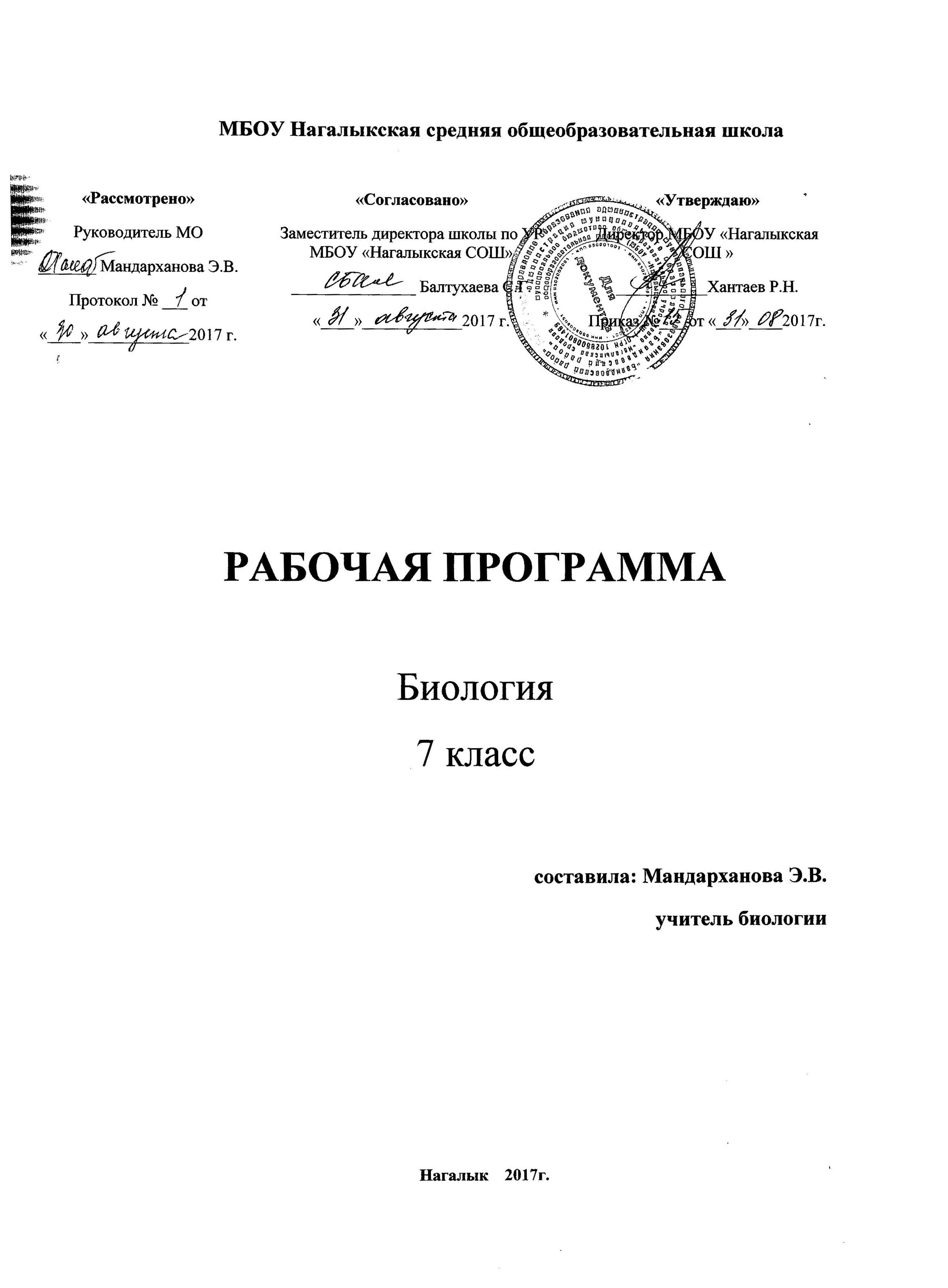 Рабочая программа составлена на основе Федерального государственного образовательного стандарта основного общего образования, примерной программы основного общего образования по биологии, базисного учебного плана, на основе программы авторского коллектива под руководством В.В.Пасечника (сборник «Биология. Рабочие программы. 5—9 классы.» - М.: Дрофа, 2012.), рассчитанной на 34 часа. (1 урок в неделю) в соответствии с учебником, допущенным Министерством образования Российской Федерации: В. В. Пасечник, В. В. Латюшин, биология. Животные.7 класс. Учебник / М.: Дрофа, 2014 г. В программе особое внимание уделено содержанию, способствующему формированию современной естественнонаучной картины мира, показано практическое применение биологических знаний.Планируемые результаты освоения программы курса «Биология. Животные» в 7 классе.Предполагаемые результаты обучения структурируются по ключевым задачам общего образования, отражающим индивидуальные, общественные и государственные потребности, и включают личностные, метапредметные и предметные результаты. Личностные результаты обучения биологии:воспитывание российской гражданской идентичности: патриотизма, любви и уважения к Отечеству, чувства гордости за свою Родину; формирование ответственного отношения к учению, готовности и способности обучающегося к саморазвитию и самообразованию на основе мотивации к обучению и познанию, знание основных принципов и правил отношения к живой природе, основ здорового образа жизни и здоровьесберегающих технологий;формирование толерантности и миролюбия; освоение социальных норм, правил поведения, ролей и форм социальной жизни в группах и сообществах,формирование коммуникативной компетентности в общении и сотрудничестве с учителями, со сверстниками, старшими и младшими в процессе образованной, общественно полезной, учебно - иследовательской, творческой и других видах деятельности;формирование ценности здорового и безопасного образа жизни; усвоение правил индивидуального и коллективного безопасного поведения в чрезвычайной ситуациях, угрожающих жизни и здоровью людей, формирование основ экологического сознания на основе признания ценности жизни во всех её проявлениях и необходимости ответственного, бережного отношения к окружающей среде и рационального природопользования;Метапредметные результаты обучения биологии:учиться самостоятельно определять цели своего обучения, ставить и формулировать для себя новые задачи, развивать мотивы и интересы в учебе и познавательной деятельности;знакомство с составляющими исследовательской деятельности, включая умение видеть проблему, ставить вопросы, выдвигать гипотезы, давать определения понятиям, классифицировать, наблюдать, проводить эксперименты, делать выводы и заключения;формирование умения работать с различными источниками биологической информации, анализировать и оценивать информацию;владение основами самоконтроля, самооценки, принятия решений в учебной и познавательной деятельностиформирование и развитие компетентности в области использования информационно-коммуникативных технологий.формирование умений осознанно использовать речевые средства для дискуссии и аргументации своей позиции, сравнивать различные точки зрения, аргументировать и отстаивать свою точку зрения. Предметные результаты обучения:В познавательной (интеллектуальной) сфере:классификация — определение принадлежности биологических объектов к определенной систематической группе;выделение существенных признаков биологических объектов; соблюдения мер профилактики заболеваний, вызываемых животными, объяснение роли биологии в практической деятельности людей; значения биологического разнообразия для сохранения биосферы;различение на живых объектах и таблицах наиболее распространенных животных; опасных для человека;сравнение биологических объектов и процессов, умение делать выводы и умозаключения на основе сравнения;выявление приспособлений организмов к среде обитания; типов взаимодействия разных видов в экосистеме;  2. В ценностно-ориентационной сфере:знание основных правил поведения в природе;анализ и оценка последствий деятельности человека в природе, влияния факторов риска на здоровье человека. 3. В сфере трудовой деятельности:знание и соблюдение правил работы в кабинете биологии;соблюдение правил работы с биологическими приборами и инструментами (препаровальные иглы, скальпели, лупы, микроскопы). 4. В эстетической сфере:овладение умением оценивать с эстетической точки зрения объекты живой природы. СОДЕРЖАНИЕ КУРСА «БИОЛОГИЯ. Животные. 7 КЛАСС»7 класс (34часа, 1 час в неделю)Введение (1 часа)Общие сведения о животном мире. История развития зоологии. Методы изучения животных. Наука зоология и ее структура. Сходство и различия животных и растений. Систематика животных.Раздел 1. Простейшие (2 часа)Простейшие: многообразие, среда и места обитания; образ жизни и поведение; биологические и экологические особенности; значение в природе и жизни человека; колониальные организмы. ДемонстрацияЖивые инфузории. Микропрепараты простейших.Раздел 2. Многоклеточные животные (20 часа)Беспозвоночные животные.Тип Губки: многообразие, среда обитания, образ жизни; биологические и экологические особенности; значение в природе и жизни человека.Тип Кишечнополостные: многообразие, среда обитания, образ жизни; биологические и экологические особенности; значение в природе и жизни человека; исчезающие, редкие и охраняемые виды.ДемонстрацияМикропрепарат пресноводной гидры. Образцы коралла. Видеофильм.Типы Плоские, Круглые, Кольчатые черви: многообразие, среда и места обитания; образ жизни и поведение; биологические и экологические особенности; значение в природе и жизни человека.Тип Моллюски: многообразие, среда обитания, образ жизни и поведение; биологические и экологические особенности; значение в природе и жизни человека. Демонстрация Многообразие моллюсков и их раковин.Тип Иглокожие: многообразие, среда обитания, образ жизни и поведение; биологические и экологические особенности; значение в природе и жизни человека.ДемонстрацияМорские звезды и другие иглокожие. Видеофильм.Тип Членистоногие. Класс Ракообразные: многообразие; среда обитания, образ жизни и поведение; биологические и экологические особенности; значение в природе и жизни человека. Класс Паукообразные: многообразие, среда обитания, образ жизни и поведение; биологические и экологические особенности; значение в природе и жизни человека. Класс Насекомые: многообразие, среда обитания, образ жизни и поведение; биологические и экологические особенности; значение в природе и жизни человека.  Тип Хордовые Позвоночные животные. Надкласс Рыбы: многообразие (круглоротые, хрящевые, костные); среда обитания, образ жизни, поведение; биологические и экологические особенности; значение в природе и жизни человека; исчезающие, редкие и охраняемые виды. Класс Земноводные: многообразие; среда обитания, образ жизни и поведение; биологические и экологические особенности; значение в природе и жизни человека; исчезающие, редкие и охраняемые виды. Класс Пресмыкающиеся: многообразие; среда обитания, образ жизни и поведение; биологические и экологические особенности; значение в природе и жизни человека; исчезающие, редкие и охраняемые виды. Класс Птицы: многообразие; среда обитания, образ жизни и поведение; биологические и экологические особенности; значение в природе и жизни человека; исчезающие, редкие и охраняемые виды. Класс Млекопитающие: важнейшие представители отрядов; среда обитания, образ жизни и поведение; биологические и экологические особенности; значение в природе и жизни человека; исчезающие, редкие и охраняемые виды ДемонстрацияВидеофильм.Раздел 3. Эволюция строения и функций органов и их систем у животных (6 часов)Покровы тела. Опорно-двигательная система и способы передвижения. Полости тела. Органы дыхания и газообмен. Органы пищеварения. Обмен веществ и превращение энергии. Кровеносная система. Кровь. Органы выделения.Органы чувств, нервная система, инстинкт, рефлекс. Регуляция деятельности организма.Демонстрация Влажные препараты, скелеты, модели и муляжи.Раздел 4. Развитие и закономерности размещения животных на Земле (1час)Доказательства эволюции: сравнительно-анатомические, эмбриологические, палеонтологические. Ч. Дарвин о причинах эволюции животного мира. Усложнение строения животных и разнообразие видов как результат эволюции. Ареалы обитания. Миграции. Закономерности размещения животных. Демонстрация Палеонтологические доказательства эволюции.Раздел 5. Биоценозы (2 часа)Естественные и искусственные биоценозы (водоем, луг, степь, тундра, лес, населенный пункт). Факторы среды и их влияние на биоценозы. Цепи питания, поток энергии. Взаимосвязь компонентов биоценоза и их приспособленность друг к другу. ЭкскурсииИзучение взаимосвязи животных с другими компонентами биоценоза. Фенологические наблюдения за весенними явлениями в жизни животных. Раздел 6. Животный мир и хозяйственная деятельность человека (1 час)Влияние деятельности человека на животных. Промысел животных.Одомашнивание. Разведение, основы содержания и селекции сельскохозяйственных животных.Охрана животного мира: законы, система мониторинга, охраняемые территории. Красная книга. Рациональное использование животных.Календарно- тематический планпо учебному предмету «Биология. Животные» (7 класс) Приложение №1Контрольные работы в 7 классе1.К.р. за 1 четверть «Многообразие животных. Беспозвоночные»2. Зачёт «Беспозвоночные животные»3. Тест «Класс рыбы»4. К.р. за 2 четверть « Класс птицы»5. Зачёт «Класс Млекопитающие»6.К.р. за 3 четверть «Эволюция строения. Взаимосвязь строения и функций органов и их систем у животных»7.К.р. «Развитие животных на Земле»7. К.р. за 4 четверть «Эволюция строения и функций органов и их систем»Контрольная работа за 1 четверть: «Многообразие животных, Беспозвоночные»1 вариант1) Мышцы, сросшиеся с кожей - это…а) мускулатураб) кожно-мускульный мешокв) кожный мешок2) Органы пищеварительной системы у плоских червей:а) рот – глотка - кишечникб) рот – глотка – кишечник - анальное отверстиев) рот – глотка – желудок - кишечник3) Круглые черви дышат:а) с помощью легкихб) с помощью жабрв) через всю поверхность тела4) Кровеносная система впервые появляется у:а) плоских червейб) круглых червейв) кольчатых червей5) Рефлекс – ответная реакция на раздражение, осуществляемая:а) мускулатуройб) нервной системойв) всеми системами органов6) Органы выделения:а) переваривают пищуб) удаляют жидкие вредные для организма продукты жизнедеятельностив) переносят кислород и углекислый газ7) Организм, в котором живет и размножается взрослый червь, называется:а) промежуточный хозяинб) окончательный хозяинв) сменный хозяин8) Лестничная нервная система у: а) кольчатых червей б) круглых червейв) плоских червей9) Мантия представляет собой:а) орган передвиженияб) отдел телав) кожную складку, расположенную на спине10) Двустворчатые моллюски - обитатели воды, имеют:а) жабрыб) легкиев) не дышат, т.к. створки раковины плотно закрыты11) Особое приспособление - чернильная железа, есть у:а) всех моллюсковб) головоногих моллюсковв) брюхоногих моллюсков12) Кровеносная система моллюсков:а) состоит из сердца и сосудов, замкнутаяб) состоит из сердца и сосудов, незамкнутаяв) состоит из сосудов, замкнутая 13) Для измельчения пищи и ее удержания у моллюсков служит:а) глотка б) терка в) рот14) Установите последовательность слоев раковины:а) роговой – фарфоровый – перламутровыйб) роговой – перламутровый – фарфоровыйв) фарфоровый – перламутровый – роговой15) К брюхоногим моллюскам относят:а) прудовика г) морских гребешковб) каракатиц д) катушекв) виноградную улитку е) жемчужницуКонтрольная работа по теме: «Многообразие животных, беспозвоночные»2 вариант1) Для кольчатых червей характерны мышцы:а) продолговатые, продольные, кольцевыеб) кольцевые и продольныев) кольцевые и продолговатые2) Двусторонняя симметрия тела характерна для:а) кл. Ресничные червиб) кл. Брюхоногие моллюскив) кл. двустворчатые моллюски3) Организм, в котором развиваются личинки червей, называют:а) промежуточный хозяинб) окончательный хозяинв) сменный хозяин4) Кровеносная система выполняет следующие функции:а) переносит только кислородб) переносит кислород и питательные веществав) переносит только углекислый газг) удаляет из клеток углекислый газ и продукты распада5) Органы пищеварительной системы у круглых червей:а) рот – глотка - кишечникб) рот – глотка – кишечник - анальное отверстиев) рот – желудок - кишечник6) Органами выделения кольчатых червей служат:а) почки б) протонефридии в) метанефридии7) Тело моллюсков делится на:а) голову и грудь б) голову, туловище, ногув) голову, туловище, грудь8) Окологлоточное нервное кольцо и брюшная нервная цепочка, характерны для:а) планарии б) аскаридыв) дождевого червя9) Органами дыхания брюхоногих моллюсков являются:а) легкие б) жабрыв) отсутствуют10) Сердце моллюсков состоит из:а) одной камерыб) двух предсердийв) предсердия и желудочка11) Нервная система моллюсков:а) лестничного типаб) разбросанно - узловаяв) брюшная нервная цепочка12) Наружная раковина отсутствует у:а) брюхоногих б) двустворчатыхв) головоногих13) Мантийная полость – это полость между:а) раковиной и мантиейб) мантией и внутренними органамив) раковиной и внутренними органами14) Пищеварительная железа у моллюсков:а) желудок б) печеньв) кишечник15) К двустворчатым моллюскам относят:а) осьминогов д) слизнейб) устриц е) беззубокв) мидийг) кальмаровЗачёт по теме «Беспозвоночные животные» ОтветыВариант 1: 1-в, 2-б, 3-в, 4-г, 5-б. Вариант 2: 1-а, 2-г, 3-в, 4-г, 5-а. Царство Животные. Черви.Образец, разрезные карточки. Вывод: Черви – сборная группа … животных с двусторонней симметрией тела. Черви подразделяются на типы: плоские, круглые и кольчатые. У плоских червей нет …. Пищеварительная система открывается наружу одним.… отверстием. свободноживущие черви покрыты сверху …. У круглых червей полость тела заполнена …..Пищеварительная система открывается наружу ….отверстием. тело кольчатых червей состоит из ….Важную роль в передвижении играет ….У них появляется …..кровеносная система. Среди червей есть свободноживущие и паразитические формы. (беспозвоночных, полости тела, ротовым, ресничками, жидкостью, анальным, сегментов, щетинки, замкнутая).Критерии оценок: максимальное количество баллов – 45: менее 23 – «2», от 23до 30 – «3», от 31 до 42 – «4», от43 до 45 – «5»Тест по теме: «Класс Рыбы»1. Как по отношению к хорде расположена нервная трубка у ланцетника:1) под хордой 2) над хордой 3) сбоку от хорды 4) внутри хорды2. Назовите местообитание ланцетников:1) поверхность морей 2) дно морей 3) мелководные пресные водоёмы 4) реки3. Жабры – это органы системы1) кровеносной 2) выделительной 3) дыхательной 4) нервной4. Где у большинства рыб происходит оплодотворение:1) в воде 2) в яичнике 3) в семеннике 4) в клоаке5. Назовите орган, в котором у рыб образуется желчь:1) железы желудка 2) поджелудочная железа 3) железы кишечника 4) печень6. Как располагается спинной мозг рыб относительно позвоночника:1) сверху 2) снизу 3) внутри 4) спинной мозг отсутствует7. Назовите отдел головного мозга, основной функцией которого является управление координацией движения и равновесием животного:1) средний мозг 2) мозжечок 3) промежуточный мозг 4) передний мозг8. Нерест – это1) Сложное поведение рыб в период размножения2) Образование пар у рыб3) Период развития рыб9. Как называется кровь насыщенная углекислым газом:1) смешанная 2) венозная 3) артериальная10. Как называются сосуды, по которым кровь течёт от сердца:1) капилляры 2) вены 3) артерии11. К хрящевым рыбам относятся:1) акула 2) сельдь 3) скат 4) треска12. Что отсутствует у хрящевых рыб в сравнении с костными:1) жабры 2) плавательный пузырь 3) чешуя 4) всё верно13. Рыбы размножаются:1) откладыванием яиц 2) живорождением 3) вымётыванием икры14. Органами выделения рыб являются:1) почки 2) кишечник 3) печень 4) жабры15. Продолговатый мозг отвечает за:1) координацию движений 2) поведение 3) работу внутренних органовОтветы: 1-2, 2-2, 3-3, 4-1, 5-4, 6-3, 7-2, 8-1, 9-2, 10-3, 11-1, 12-4, 13-3, 14-1, 15-3. К.р. за 2 четверть по теме: «Класс Птицы».1. Тело птиц покрыто А) чешуей;Б) кожей с большим количеством желез;В) перьями;Г) волосяным покровом.2. К классу Птиц относиться животные со следующими признаками:А) передние конечности - крылья;Б) кожа сухая, чешуйчатая;В) плохо выражены отделы тела;Г) дышат жабрами.3. Птицы умеющие летать, имеют особую кость А) копчик;Б) киль;В) клюв;Г) крестец.4. Пингвины хорошо плавают, т.к. у них имеются А) на задних конечностях перепонки;Б) плавники;В) плавательный пузырь.5. Самый крупный пингвин А) Королевский;Б) Императорский;В) Малый;Г) Гигантский.6. Страусы передвигаются А) плавают;Б) летают;В) бегают;Г) ползают.7. Гуси, утки, лебеди – относятся к водоплавающим, так как А) имеют плавательный пузырь;Б) имеют плавательную кожистую перепонку на ногах;В) имеют плавники;Г) имеют ласты.8. К хищным дневным птицам относятся:А) Иволга;Б) Гриф;В) Лебедь; Г) Сова.9. Хищные птицы полезны для человека А) выполняют санитарную функцию;Б) имеют хозяйственное значение;В) имеют промысловое значение;Г) распространяют плоды и семена.10. Какие птицы обладают хорошим слухом и ночным зрением А) Совы;Б) Воробьи; В) Тетерева;Г) Грачи.11. Рябчик, фазан, куропатка. К какому отряду относятся?А) Хищные;Б) Голенастые;В) Куриные;Г) Воробьинообразные.12. Самый многочисленный отряд (60% от всего класса) А) Воробьинообразные;Б) Куриные;В) Хищные; Г) Страусообразные.13. К Воробьинообразным относятся:А) Ласточки;Б) Скопа;В) Тетерев;Г) Аист.14. Крупные размеры тела, длинные ноги, гибкая шея, маленькая голова - это признаки отряда:А) Воробьинообразных;Б) Казауровые;В) Аистообразные;Г) Голенастые.15. У птиц вылупляются птенцы - голые, слепые, беспомощные и называются –А) выводковые;Б) гнездовые; В) перелетные; Г) оседлые.16. Температура тела у птиц  А) 36,6 Б) 40 В) 53 Г) 3017. Какие птицы занесены в Красную книгу и особенно охраняемые: А) Лебеди; Б) Воробьи; В) Вороны; Г) Соловьи.18. У птиц скелет облегчен  А) кости тонкие, заполненные воздухом; Б) имеется клюв; В) имеется киль; Г) имеются воздушные мешки.19. Сойка может жить в А) в водной среде; Б) в наземно-воздушной среде; В) в почвенной среде; Г) во внутренней среде.20. Какая птица обитает в Турковском районе  А) Глухарь; Б) Сова; В) Фазан; Г) Мухоловка.  21. Какая наука изучает птиц  А) орнитология; Б) этология; В) ихтиология; Г) энтомология.22. Крик какой птицы, по преданию, разгоняет любую нечесть А) Сова; Б) Филин; В) Петух; Г) Гусь.23. Какие птицы выводят птенцов зимой  А) Зяблик; Б) Клест; В) Снегирь; Г) Щегол.24. Найдите соответствие между значением птиц для человека и для природы.25.Найдите соответствие между представителями воробьинообразных и местом их гнездования.Ответы.Зачёт по теме: «Класс Млекопитающие».1.Млекопитающие населяют сушу, море, пресные водоемы и дышат при помощи:А) кожи и легких;Б) кожи;В) легких и жабр;Г) легких.2. Конечности у млекопитающих в отличии от пресмыкающихся расположены: А) по бокам тела; Б) под туловищем; В) у одних по бокам, у других под туловищем; Г) все ответы верны.3. Для млекопитающих характерны зубы: А) все конической формы; Б) только коренные; В) только клыки; Г) резцы, клыки, коренные.4. К Насекомоядным относятся: А) бурозубка; Б) выдра; В) тюлень; Г) кит.5. Морские звери приспособлены к жизни в воде: А) дышат при помощи жабр; Б) конечности в виде ласт; В) имеют волосяной покров; Г) на конечностях плавательные перепонки.6. Эхолокация развита у  А) тюленя; Б) мышевидные грызуны; В) летучая мышь; Г) ушастый тюлень.7. Какие черты характерны отряду Яйцекладущие: А) древние млекопитающие, откладывают и насиживают яйца; Б) имеют хищный зуб; В) имеют перьевой покров; Г) обитают в водной среде.8. К отряду Сумчатых относятся: А) кенгуру; Б) утконос; В) выхухоль; Г) морж.9. Отряд Насекомоядные включает животных по следующим признакам: А) живут в водоемах; Б) животные мелких и средних размеров с вытянутой мордочкой, питаются  насекомыми;  В) имеют перепонки на лапах; Г) обладают эхолакацией. 10. Летучая мышь относиться к отряду: А) Рукокрылые; Б) Воробьинообразные; В) Хищные; Г) Яйцекладущие.11. Из отряда Грызунов являются объектом пушного промысла: А) бобр; Б) мышь; В) крыса; Г) морская свинка.12. Для отряда Грызунов характерно: А) мелкие размеры, высокая плодовитость, хорошо развитые резцы; Б) умение летать; В) все хищники; Г) все передвигаются прыжками.13. К водным Млекопитающим относятся: А) отряд Сумчатые; Б) отряд Ластоногие; В) отряд Хищные; Г) отряд Приматы.14. К отряду Ластоногие относятся: А) кит; Б) выхухоль; В) морж; Г) дельфин.15. К особенностям отряда Хоботные относятся: А) передние конечности в виде ласт; Б) мощные длинные бивни в ротовой полости  В) хорошо развитые клыки; Г) передвигаются прыжками.16. К отряду Хищных НЕ относятся семейства: А) Игрунковые; Б) Кошачьи; В) Медвежье; Г) Куньи.17. Наличие стройного тела, мощные, подвижные к быстрому бегу конечности, небольшая голова, наличие хищного зуба - признаки отряда  А) Хищные; Б) Хоботные; В) Ластоногие; Г) Зайцеобразные.18. Жвачные Парнокопытные животные  А) бегамот; Б) волк; В) кабан; Г) олень.19. Семейство Лошадии  А) жвачные Парнокопытные; Б) нежвачные Парнокопытные; В) Непарнокопытные; Г) Хоботные.20. К отряду Приматы НЕ относятся: А) человек; Б) горилла; В) мартышка; Г) енот.21. Какая особенность органов чувств является приспособлением к охоте у Собачьих А) способность к эхолокации; Б) хорошо развито обоняние; В) хорошо развито зрение; Г) хорошо развитый слух.22. У Парнокопытных развиты: А) второй и третий пальцы; Б) третий и четвертый пальцы; В) первый и второй пальцы; Г) четвертый и пятый пальцы.23. Назовите основные признаки класса Млекопитающих: А) сердце 4-х камерное;  Б) сердце 3-х камерное; В) наличие волосяного покрова; Г) наличие легочных пузырьков; Д) один круг кровообращения; Е) два круга кровообращения; Ж) конечности наземного типа; З) наличие боковой линии; И) имеют постоянную температуру тела; К) органы дыхания - жабры.24. Какое из животных НЕ ведет полуводный образ жизни: А) ондатра; Б) бурундук; В) бобр; Г) нутрия.25. Установите соответствие между названиями отрядов и характерными особенностями.Ответы.КОНТРОЛЬНАЯ РАБОТА за 3 четвертьПО ТЕМЕ «ЭВОЛЮЦИЯ СТРОЕНИЯ. ВЗАИМОСВЯЗЬ СТРОЕНИЯ И ФУНКЦИЙ ОРГАНОВ И ИХ СИСТЕМ»Выбери 10 вопросов и кратко ответь на них. Вопрос переписывать не надо.№ вопроса – ответ.1. Какую роль в жизни животных играют покровы тела? 1 балл2. У каких животных практически отсутствуют кожные железы? 1 балл3. Перечислите преимущества и недостатки наружного скелета. 2 балла4. Какой тип животных имеет внутренний скелет? 1 балл5. У каких животных появляется шейный отдел позвоночника и с чем это связано? 2 балла6. Какова функция грудной клетки? 2 балла7. В чем особенности строения скелета птиц? 2 балла8. Как дышат простейшие? 1 балл9. В чем основное отличие дыхания птиц от дыхания других групп  позвоночных животных? 2 балла10. Какой путь проходит воздух при дыхании млекопитающего? 2 балла11.Какие органы способствуют вдоху и выдоху млекопитающих? 1 балл12. Что является источником энергии у животных? 1 балл13. Что такое пищеварение? 1 балл14. Какие типы зубов характерны для млекопитающих? 2 балла15. Какие изменения наблюдаются в пищеварительной системе птиц в связи с полетом?  3 балла16. Что такое сердце? 1 балл17. Сравнить замкнутую и назамкнутую кровеносные системы? 2 балла18. Сравнить артериальную и венозную кровь? 2 балла19. Что такое кровь, ее функции и составные части. 3 балла20. Сравнить сердце земноводных, пресмыкающихся и млекопитающих. 3 балла21. Что такое обмен веществ? 1 балл22. Какую роль в процессе выделения играют дыхательная, пищеварительная и  выделительная системы? 2 балла23. Строение и функции нервной клетки. 2 балла24. Что такое рефлекс, виды рефлексов. Примеры. 3 балла25. Что объединяет рефлекс и инстинкт? 3 балла26. У каких организмов наблюдается редукция нервной системы? 3 балла27. В чем отличие монокулярного и бинокулярного зрения? 2 балла28. У каких организмов развита эхолокация? 2 балла29. Что такое жидкостная и нервная регуляция организма? 2 балла30. Охарактеризуйте амебоидный тип передвижения животных. 31.Какие части клетки участвуют в этом движении? В какой среде обитают эти животные? 3 баллК.р. по теме: "Развитие животных на Земле". 7 класс1 вариант
Задания I части составлены в форме тестов, содержат 4 вопроса с четырьмя вариантами ответов. Правильный ответ, только один.
1. К какой группе доказательств эволюции относят строение зародышей позвоночных животных на ранних стадиях развития
А) эмбриологическим
Б) палеонтологическим
В) сравнительно-анатомическим
Г) морфологическим
2. Палеонтологическим доказательством эволюции служит
А) отпечаток раковины моллюска
Б) видовое разнообразие рыб
В) приспособленность рыб к жизни на разных глубинах
Г) наличие раковины у моллюсков
3. Находки ископаемых остатков археоптерикса свидетельствуют о родстве
А) земноводных и пресмыкающихся
Б) пресмыкающихся и птиц
В) пресмыкающихся и млекопитающих
Г) птиц и млекопитающих
4. Что служит доказательством исторического развития растений
А) появление хлорофилла, возникновение фотосинтеза
Б) изменение условий окружающей среды
В) клеточное строение растений
Г) наличие "живых ископаемых", переходных форм
Задания II части, содержат 1 вопрос, который подразумевает развернутый ответ.
1. Какой тип биотических отношений устанавливается между грибом трутовиком и берёзой?
Считают примером паразитизма Потому что трутовик получает пользу от сожительства с березой (получает от нее органические вещества, воду и соли), а береза – не получает.
Задание III части, на установление соответствия.
Установите соответствие между примером и типом доказательств эволюции, к которому этот пример относят: 
1- палеонтологические, 
2- сравнительно-анатомические
А) переходные формы
Б) гомологичные органы
В) рудименты
Г) единый план строения органов
Д) окаменелости
Е) атавизмы
Ответ
А Б В Г Д Е
1 2 2 2 1 2
Задания IV части содержат 3 задания, с выбором 3 правильных ответов в каждом.
1. Какие из перечисленных примеров относят к ароморфозам?
А) листья-иголки у хвойных
Б) млечные железы у млекопитающих
В) корнеплод у свеклы
Г) половое размножение
Д) ткани у растений
Е) стебель соломина у злаков
Ответ
БГД
2. В природной экосистеме, в отличие от искусственной
A) длинные цепи питания
Б) короткие цепи питания
B) небольшое число видов
Г) осуществляется саморегуляция
Д) замкнутый круговорот веществ
Е) используются дополнительные источники энергии наряду с солнечной
Ответ
АГД
3. Какие из перечисленных примеров относят к ароморфозам? А) утрата конечностей у китов
Б) усложнение головного мозга у млекопитающих
В) появление второго круга кровообращения у земноводных
Г) предостерегающая окраска божьей коровки
Д) развитие двустворчатой раковины у беззубки
Е) появление у кольчатых червей брюшной нервной цепочки
Ответ
БВЕ
Задания V часть теста содержит 1 задание. Составить пищевую цепь.
1. В водоеме обитают разнообразные организмы: окунь, щука, хлорелла, дафнии, головастики. Составьте цепь питания из названных организмов. 
Пищевая цепь: 
хлорелла &#8594; дафнии &#8594; головастики &#8594; окунь &#8594; щука
Консумент третьего порядка – окунь. 
Задания VI часть теста содержит 1 задание. Найти и исправить ошибки в приведенном тексте.
Найдите ошибки в приведенном тексте. Укажите номера предложений, в которых они сделаны, напишите правильный ответ.
1. Пастбищная пищевая цепь биогеоценоза включает продуцентов и консументов. 
2. Первым звеном пищевой цепи являются продуценты. 
3. Консументы второго порядка питаются растительной пищей. 
4. Редуценты разрушают органические вещества, образованные только консументами, до неорганических.
Ошибки:
3. Консументы второго порядка питаются животной пищей (консументами первого порядка).
4. Редуценты разрушают органические вещества, образованные не только консументами, но и продуцентами.
Тест по теме: "Развитие и закономерности размещения животных на Земле". 7 класс
2 вариант
Задания I части составлены в форме тестов, содержат 4 вопроса с четырьмя вариантами ответов. Правильный ответ, только один.
1. Находки ископаемых остатков археоптерикса свидетельствуют о родстве
А) земноводных и пресмыкающихся
Б) пресмыкающихся и птиц
В) пресмыкающихся и млекопитающих
Г) птиц и млекопитающих
2. О чем можно узнать, изучая находки отпечатков и окаменелостей растений в древних пластах Земли
А) о сезонных изменениях в жизни растений
Б) об историческом развитии растений
В) об индивидуальном развитии растений
Г) об особенностях фотосинтеза у древних растений
3. К эмбриологическим доказательствам эволюции относят
А) ископаемые остатки
Б) рождение людей с увеличенным числом хвостовых позвонков
В) волосяной покров человеческого зародыша
Г) сходство в строении конечностей птиц и млекопитающих
4. Палеонтологическим доказательством эволюции служит
А) отпечаток раковины моллюска
Б) видовое разнообразие рыб
В) приспособленность рыб к жизни на разных глубинах
Г) наличие раковины у моллюсков
Задания II части, содержат 1 вопрос, который подразумевает развернутый ответ.
1. Какой тип биотических отношений устанавливается между большим пестрым дятлом и малым пестрым дятлом, обитающих в одной экосистеме хвойного леса? Объясните почему.
Между ними возникает конкуренция, потому что для жизни им требуются одни и те же ресурсы.
Задание III части, на установление соответствия.
Установите соответствие между примером и ареалом обитания
1. домовый воробей
2. орляк обыкновенный 
3. кавказский тетерев
4. комнатная муха
5. споры плесневых грибов 
6. серая крыса
7. эвкалипты
8. частуха подорожниковая
А. Космополиты 
Б. Эндемики
1 2 3 4 5 6 7 8
А А Б А А А Б А
Задания IV части содержат 3 задания, с выбором 3 правильных ответов в каждом.
1. Какие из перечисленных примеров относят к ароморфозам?
А) утрата конечностей у китов
Б) усложнение головного мозга у млекопитающих
В) появление второго круга кровообращения у земноводных
Г) предостерегающая окраска божьей коровки
Д) развитие двустворчатой раковины у беззубки
Е) появление у кольчатых червей брюшной нервной цепочки
Ответ
БВЕ
2. В агроэкосистеме картофельного поля, в отличие от экосистемы луга
А) отсутствуют консументы
Б) высокая численность продуцентов одного вида
В) незамкнутый круговорот веществ
Г) преобладают растительноядные насекомые
Д) отсутствуют редуценты
Е) нарушена саморегуляция
Ответ
БВЕ
3. В чём сходство природной и искусственной экосистем?
А) небольшое число видов
Б) наличие цепей питания
В) замкнутый круговорот веществ
Г) использование солнечной энергии
Д) использование дополнительных источников энергии
Е) наличие продуцентов, консументов, редуцентов
Ответ
БГЕ
V часть теста содержит 1 задание. Составить пищевую цепь.
1. На лугу обитают разнообразные организмы: ястреб-тетеревятник, скворец обыкновенный, сурепка обыкновенная, клевер луговой и бабочка капустная белянка. Из каких названных организмов можно составить цепь питания, составьте её. 
Пищевая цепь: сурепка обыкновенная &#8594; бабочка капустная белянка &#8594; скворец обыкновенный &#8594; ястреб-тетеревятник. Консумент второго порядка – скворец обыкновенный. Конкурентами являются сурепка обыкновенная и клевер луговой.
YI часть теста содержит 1 задание. Найти и исправить ошибки в приведенном тексте.
Найдите ошибки в приведенном тексте. Укажите номера предложений, в которых они сделаны, напишите правильный ответ.
1. Пастбищная пищевая цепь биогеоценоза включает продуцентов и консументов. 
2. Первым звеном пищевой цепи являются продуценты. 
3. Консументы второго порядка питаются растительной пищей. 
4. Редуценты разрушают органические вещества, образованные только консументами, до неорганических.
Ошибки:
3. Консументы второго порядка питаются животной пищей (консументами первого порядка).
4. Редуценты разрушают органические вещества, образованные не только консументами, но и продуцентами.Контрольная работа по теме: «Эволюция строения и функций органов и их систем» 7 класс. УМК: Латюшин В. В., Шапкин В. А. Биология. Животные. 7 класс. Учебник / М.: Дрофа, 2014Пояснительная записка к контрольной работе по теме:«Эволюция строения и функций органов и их систем».Предмет: биологияЦель контрольной работы: проверить уровень освоения учебного материала учащимися седьмых классов раздела «Эволюция строения и функций органов и их систем».Объект контроля: 7 класс.Контрольная работа была составлена на основе обязательного уровня знаний, соответствовала программному материалу, состояла из двух вариантов. Каждый вариант содержал 5 заданий с выбором одного ответа из предложенных 4х (А 1-А5); 2 задания на соотношение (биологических терминов и определений - В1, животных и способов их передвижения В2), 1 задание на составление последовательности (знание пищеварительной системы птиц-1 вариант, млекопитающих – 2 вариант) (В3), 1 задание на знание кровеносной системы (В4); 2 задания – ответить на вопросы (С1- одним словом, С2- развернутый ответ - (детям с высокой мотивацией – задания повышенной сложности)).Вопросы первого и второго вариантов с выбором варианта ответа, знание терминов, характерных особенностей, задания на соотношение (В форме ЭГЕ, с целью подготовки детей).- Часть «А» (Задания 1-5 ). Задания содержат 4 варианта ответа. Один из них верный. (0,5 – за 1 верный).Максимальное количество баллов за часть «А»: 2,5 балла- Часть «В» (Задания 1,2,3,4 ) В1-Задание на соотношение биологических терминов и определений.Максимальное количество баллов за часть «В1»: 2 балла (0,5 – за 1 верный).В2- Задание на соотношение животных и способов их передвижения.Максимальное количество баллов за часть «В2»: 2,5 балла (0,5 – за 1 верный).В3- Задание на составление последовательности.Максимальное количество баллов за часть «В3»: 3 балла (3балла- всё верно, 2 балла – неверно расставлена последовательность (2-3 ошибки), 1 балл (4-5 ошибок), 6 и более – не оценивается; при не правильном ответе – 1 ошибка -2 балла, 2-1 балл, 3 и более – не оценивается).В4- Задание на знание кровеносной системы.Максимальное количество баллов за часть «В4»: 3 балла. (3 балла- все верно; 2 балла- названы 2 функции (элемента) и 2 характеристики(функции), или все функции (элементы) и 1 характеристика(функция); 1 балл- названы функции (элементы), но нет характеристики (функций)).Итого максимальное количество баллов за часть «В»: 10,5 баллов. - Часть «С» (Задания 1, 2).С1- Задание с ответом одним словом. За каждый правильный ответ 1 балл.Максимальное количество баллов за часть «С1»: 2 балла. С2-Задания с развернутым ответом (на усмотрение учителя) Все верно – 3 балла, 1 недочет- 2 балла, 2 – 1 балл, 3 и более – не оценивается. Например: названы функции и 2 характеристики – 2балла, 2 функции и 2 характеристики -1балл и т.д.(1 вариант – С2.2.).Максимальное количество баллов за часть «С2»: 6 баллов. 	Итого максимальное количество баллов за часть «С»: 8 баллов. Итого максимальное количество баллов за контрольную работу.: 21 баллФорма к/р-теоретическая Время, отведенное на выполнение заданий- 35 минут (5 минут на орг. момент и объяснение заданий), номер задания и букву с выбранным ответом дети выставляют в тетрадь для к/р. Задания части «В1, В2» – цифра-буква, «В3» - последовательность цифр. Задания «В4, С1,С2» с ответами - записываются в тетрадь для к/р. Нормы оценивания:Каждое верно выполненное задание «Части А» оценивается в 0,5 балла. Задания «Части В» В1,В2 – 0,5 балла за 1 верный, В3, В4-3 балла. Задания части «С» С1-2 балла, С2 -6 баллов. Количество набранных баллов соответствует следующим оценкам:18-21 балл - «5»13-17 баллов - «4»8-12 баллов- «3»7 и меньше - «2»Контрольная работа за 4 четверть по теме: «Эволюция строения и функций органов и их систем»1 вариантЧасть А: Выберите 1 правильный ответ:А1.Органами дыхания кишечнополостных являются: А) Трахеи; Б) Жабры; В) Листовидные легкие; Г) Вся поверхность тела.А2. К функциям нервной клетки не относится: А) Возбудимость; Б) Сократимость; В) Проводимость; Г) Прием нервных импульсовА3. Замкнутая кровеносная система характерна для: А) Плоских червей; Б) Круглых червей; В) Кольчатых червей; Г) Членистоногих.А4.Первичная полость тела имеется у:А) Круглых червей; Б) Кольчатых червей; В) Кишечнополостных; Г) Моллюсков.А5.Особенностью пищеварительной системы млекопитающих является:А) Дифференциация зубов; Б) Дифференциация пищеварительной системы на отделы; В) Наличие пищеварительных желез; Г) Дифференциация желудка.Часть В:В1. Соотнесите биологический термин и определение:В2. Соотнесите животных (или класс) и способ их передвижения:В3. Составьте схему поступления и перемещения пищи по пищеварительному тракту птицы, исключив лишнее (используйте только цифры):1.Глотка; 2.Толстая кишка; 3.Мускулистый желудок; 4.Пищевод; 5.Тонкая кишка; 6.Печень. 7.Слепая кишка; 8.Ротовое отверстие; 9.Зубы; 10.Анальное отверстие;11.Железистый желудок; 12. Клоака; 13. Поджелудочная железа; 14. Зоб; 15.Заднепроходное отверстие; 16. Клюв; 17. Желудок. В4. Перечислите основные функции крови и их характеристику.Часть С:С1. Дайте ответ (одним словом) на вопросы:Какое вещество необходимо для образования панциря и раковины? Как называются вещества, способствующие расщеплению пищи?  С2. Дайте развернутый ответ на вопросы:В чем отличие монокулярного и бинокулярного зрения?Какую роль в процессе выделения играют дыхательная, пищеварительная и выделительная системы?2 вариантЧасть А: Выберите 1 правильный ответ:А1.Органами дыхания членистоногих не являются: А) Трахеи; Б) Жабры; В) Листовидные легкие; Г) Покровы тела.А2.Головной мозг позвоночных состоит из:А) Трех отделов; Б) Четырех отделов; В) Пяти отделов; Г) Шести отделовА3.Наружный скелет имеется у:А) Моллюсков; Б) Круглых червей;	 В) Медуз; Г) Гидр.А4.Развитие эмбриона происходит в:А) Матке;	 Б) Плаценте;	 В) Яйцеводах; Г) Пуповине.А5.Выделительная система впервые появилась у:А) Плоских червей; Б) Кишечнополостных; В) Иглокожих; Г) Кольчатых червей. Часть В: В1. Соотнесите биологический термин и определение: В2. Соотнесите тип(класс) животных и способ их передвижения:В3. Составьте схему поступления и перемещения пищи по пищеварительному тракту млекопитающего, исключив лишнее (используйте только цифры):1.Глотка; 2.Толстая кишка; 3.Мускулистый желудок; 4.Пищевод; 5.Тонкая кишка; 6.Печень. 7.Слепая кишка; 8.Ротовое отверстие; 9.Зубы; 10.Анальное отверстие;11.Железистый желудок; 12. Клоака; 13. Поджелудочная железа; 14. Зоб; 15.Заднепроходное отверстие; 16. Клюв; 17. Желудок.В4. Перечислите форменные элементы крови и их основные функции.Часть С: С1. Дайте ответ на вопросы:Как называется плотное неклеточное образование у членистоногих? В каком отделе желудка птиц осуществляется химическая переработка пищи С2. Дайте развернутый ответ на вопросы:Какие изменения наблюдаются в пищеварительной системе птиц в связи с полетом?Охарактеризуйте амебоидный тип передвижения животных. Какие части клеткиучаствуют в этом движении? В какой среде обитают эти животные?Ответы к контрольной работе по теме: «Эволюция строения и функций органов и их систем».1 вариантЧасть А: Выберите 1 правильный ответ:А1-Г; А2-Б; А3- В; А4-А; А5- АВ1. Соотнесите биологический термин и определение:1-Г; 2-А; 3-Б; 4-В.В2. Соотнесите животных (или класс) и способ их передвижения:1-В; 2- Г; 3- Б; 4 –Д; 5-А.В3. Составьте схему поступления и перемещения пищи по пищеварительному тракту птицы, исключив лишнее (используйте только цифры): 16, 8, 1, 4, 14, 11, 3, 5, 6, 2, 10.В4. Перечислите основные функции крови и их характеристику.- Транспортная- перенос газов, питательных веществ и продуктов обмена- Защитная - свертываемость крови, уничтожение болезнетворных микроорганизмов (с помощью лейкоцитов)- Регуляторная - поддержание температуры тела.С1. Дайте ответ (одним словом) на вопросы: 1. Хитин; 2. ФерментыС2. Дайте развернутый ответ на вопросы: (Примерные ответы детей).1. Монокулярное – каждый глаз видит отдельно (предметы и движущиеся объекты, попадающие в поле зрения смотрящего субъекта воспринимаются преимущественно лишь одним глазом), бинокулярное- двумя глазами одновременно.2. Дыхательная - удаляются газообразные вещества (кислород, азот, углекислый газ).Пищеварительная - удаляются непереваренные остатки пищи.Выделительная (и через покровы кожи)- удаляются вещества, образовавшиеся в результате жизнедеятельности.Ответы к контрольной работе по теме: «Эволюция строения и функций органов и их систем».2 вариантЧасть А: Выберите 1 правильный ответ:А1- Г; А2-В; А3-А; А4-А; А5-А. Часть В:В1. Соотнесите биологический термин и определение:1-Г; 2-А; 3-Б; 4- В.В2. Соотнесите тип(класс) животных и способ их передвижения:1-Г, 2-В, 3 –А, 4-Б, 5-ДВ3. Составьте схему поступления и перемещения пищи по пищеварительному тракту млекопитающего, исключив лишнее (используйте только цифры): 9, 8, 1, 4, 17, 6, 13, 5, 7, 2, 15В4. Перечислите форменные элементы крови и их основные функции.- Лейкоциты- защитная функция (от бактерий, чужеродных белков, инородных тел).- Эритроциты- транспортировка кислорода и углекислого газа.- Тромбоциты - свертываемость крови.С1. Дайте ответ на вопросы: 1. Кутикула; 2. ЖелезистомС2. Дайте развернутый ответ на вопросы: (Примерные ответы детей).Исчезновение зубов, появление рогового клюва, обособляется зоб, желудок- 2 отдела: железистый (химическая переработка пищи), мускулистый (механическое измельчение). Длина тонкого кишечника –увеличивается, толстого- укорачивается).Клетка образует выросты цитоплазмы — псевдоподии (ложноножки), которые прикрепляются к субстрату. Содержимое клетки перетекает в один из выростов и расширяется, задний конец клетки и другие псевдоподии сокращаются. При помощи переливания, вращательное движение. Жидкой.Номера уроковпо порядку№ урокав разделе, темеТема урокаПлановые сроки изучения учебного материалаСкорректированные сроки изучения учебного материалаВведение 1 часВведение 1 часВведение 1 часВведение 1 часВведение 1 час11Введение. Зоология- как наука Раздел 1 Многообразие животныхГЛАВА 1 Простейшие 2 часаРаздел 1 Многообразие животныхГЛАВА 1 Простейшие 2 часаРаздел 1 Многообразие животныхГЛАВА 1 Простейшие 2 часаРаздел 1 Многообразие животныхГЛАВА 1 Простейшие 2 часаРаздел 1 Многообразие животныхГЛАВА 1 Простейшие 2 часа21Общая характеристика ПростейшихЛаб.раб №1 «Знакомство с многообразием водных простейших» Многообразие и значение простейших32 Тип Губки. Классы: Известковые, Стеклянные, Обыкновенные Тип Кишечнополостные. Общая характеристика, образ жизни, значение.ГЛАВА 2 Многоклеточные животные 20 часовГЛАВА 2 Многоклеточные животные 20 часовГЛАВА 2 Многоклеточные животные 20 часовГЛАВА 2 Многоклеточные животные 20 часовГЛАВА 2 Многоклеточные животные 20 часов41Черви. Общая характеристика и многообразие. Тип Плоские черви. Тип Круглые червиЛаб.раб №2 «Знакомство с многообразие круглых червей»52Тип Кольчатые черви. Лаб.раб №3 «Внешнее строение дождевого червя»63Тип Моллюски. Образ жизни, многообразие Лаб.раб №4 «Особенности строения и жизни моллюсков»74Тип Иглокожие.85К.Р. ЗА 1 ЧЕТВЕРТЬ96Тип Членистоногие. Классы: Ракообразные, ПаукообразныеЛаб.раб №5 «Знакомство с ракообразными»107118Тип Членистоногие. Класс НасекомыеЛаб.раб №6 «Изучение представителей отрядов насекомых»129Отряды насекомых. Обобщение знаний по теме Беспозвоночные. 1310Тип хордовые. Общая характеристика, многообразие, значение.1411Классы рыб: Хрящевые, КостныеЛаб.раб №7 «Внешнее строение и передвижение рыб» Основные систематические группы рыб1512К.р. «Тип Членистоногие» Тип Хордовые.Класс рыб1613Класс Земноводные, или Амфибии. Общая характеристика, образ жизни, значение.К.Р.1714Класс Пресмыкающиеся, или Рептилии. Общая характеристика, образ жизни, значение1815Класс Птицы. Лаб.раб №8 «Изучение внешнего строения птиц»1916Многообразие птиц2017Класс Млекопитающие, или Звери. Общая характеристика, образ жизни.2118Экологические группы млекопитающих2219Значение млекопитающих в природе и жизни человека Важнейшие породы домашних млекопитающих. Обобщение знаний по теме Хордовые.2320К.р. «Тип Хордовые»РАЗДЕЛ 2 Строение, индивидуальное развитие, эволюцияГЛАВА 3 Эволюция строения и функций органов и их систем 7 часовРАЗДЕЛ 2 Строение, индивидуальное развитие, эволюцияГЛАВА 3 Эволюция строения и функций органов и их систем 7 часовРАЗДЕЛ 2 Строение, индивидуальное развитие, эволюцияГЛАВА 3 Эволюция строения и функций органов и их систем 7 часовРАЗДЕЛ 2 Строение, индивидуальное развитие, эволюцияГЛАВА 3 Эволюция строения и функций органов и их систем 7 часовРАЗДЕЛ 2 Строение, индивидуальное развитие, эволюцияГЛАВА 3 Эволюция строения и функций органов и их систем 7 часов241Покровы тела. Опорно-двигательная система животных. Способы передвижения и полости тела животныхЛаб.раб №9 «Изучение особенностей покровов тела»Лаб.раб №10 «Изучение способов передвижения животных»252Органы дыхания и газообмен Лаб.раб №11 «Изучение способов дыхания животных»263Органы пищеварения. Обмен веществ и превращение энергии. К.Р.274Кровеносная система. Кровь285Органы выделения296Нервная система. Рефлекс. Инстинкт. Органы чувств. Регуляция деятельности организма Лаб.раб №12 «Изучение ответной реакции животных на раздражение».Лаб.раб №13 «Изучение органов чувств животных»307Продление рода. Органы размножения, Развитие животных с превращением и без превращения. Периодизация и продолжительность жизни.Лаб.раб №14 «определение возраста животных» Обобщение знаний по теме «Эволюция систем органов»ГЛАВА 4 Развитие и закономерности размещения животных на земле 1 часГЛАВА 4 Развитие и закономерности размещения животных на земле 1 часГЛАВА 4 Развитие и закономерности размещения животных на земле 1 часГЛАВА 4 Развитие и закономерности размещения животных на земле 1 часГЛАВА 4 Развитие и закономерности размещения животных на земле 1 час311Доказательства эволюции животных. Ареалы обитания. Миграции. Закономерности размещения животныхГЛАВА 5 Биоценозы 2 часаГЛАВА 5 Биоценозы 2 часаГЛАВА 5 Биоценозы 2 часаГЛАВА 5 Биоценозы 2 часаГЛАВА 5 Биоценозы 2 часа321Биоценоз. Пищевые взаимосвязи, факторы среды 332Животный мир и хозяйственная деятельность человека. Обобщение знаний по пройденному курсу.34К.р. «Биология. Животные.»Вариант 1 1.В образовании коралловых рифов и атоллов участвуют: А) актинии; В) мадреподовые кораллы; Б) губки; Г) гидры.  2. Прикрепленный образ жизни ведет: А) корнерот; В) гидромедуза;  Б) красный коралл; Г) португальский  военный кораблик.3. Функцию защиты у кишечнополостных выполняют клетки:  А) нервные; В) стрекательные; Б) железистые; Г) промежуточные.4. Регенерация происходит благодаря клеткам:  А) железистым; В) нервным; Б) эпителиально-мускульным; Г) промежуточным. 5. Мезоглея – это:  А) слой поверхности клеток; Б) студенистое вещество, расположенное между эктодермой и энтодермой;  В) слой внутренних клеток; Г) слой, расположенный под энтодермой. Вариант 2 Основной отличительный признак кишечнополостных:А) наличие стрекательных клеток;Б) радиальная симметрия;В) наличие пищеварительной полости;Г) наличие внутреннего скелета.2. Пищеварение у гидр: А) внутриклеточное; В) внеклеточное; Б) полостное; Г) комбинированное.3. Двухслойное строение тела имеет:  А) амёба; В) стеклянная губка; Б) вольвокс; Г) инфузория туфелька.4. К колониальным кишечнополостным относится:  А) гидры; В) медузы; Б) актинии; Г) кораллы.5. Половые клетки у кишечнополостных образуется в: А) эктодерме; В) кишечной полости; Б) энтодерме; Г) мезоглее. Тип и классПредставителиПолость телаОсобенности размножения и развитияОсобенности строенияЗначение в природе и жизни человека.Низшие червиТип Плоские червиА) Класс Ресничные черви (Турбеллярии)Белая планария Ацеломические животные. Опорой и защитой для внутренних органов служит паренхима – рыхлая соединительная тканьГермафродиты. Развитие у морских форм обычно с превращением.Тело покрыто ресничками. Органы выделения – протонефридии Входит в цепи питания; лабораторное животное, используется для изучения регенерации.Б) Класс Сосальщики Печеночный сосальщик Ацеломические животные. Опорой и защитой для внутренних органов служит паренхима – рыхлая соединительная тканьГермафродиты. Развитие с пищеварением и сменой хозяев. Имеют две присоски: ротовую и брюшную Паразит животных и человекаВ) Класс Ленточные черви (Цестоды)Бычий цепеньАцеломические животные. Опорой и защитой для внутренних органов служит паренхима – рыхлая соединительная тканьГермафродиты. Развитие с пищеварением и сменой хозяев. Тело подразделяется на сколекс (головку) и стробилу. На сколексе 4 присоски или 4 крючка.Паразит животных и человекаТип Круглые черви Класс НематодыАскарида человеческая Псевдоцель – первичная полость тела является остатком полости бластулы, заполнена жидкостью, которая выполняет функцию гидроскелета Раздельнополые, характерен половой диморфизм Имеют анальное отверстиеПаразит человека Тип Круглые черви Класс НематодыОстрица Псевдоцель – первичная полость тела является остатком полости бластулы, заполнена жидкостью, которая выполняет функцию гидроскелета Раздельнополые, характерен половой диморфизм Круглые в поперечном сечении. Имеют только продольные мышцыПаразит человека Тип Круглые черви Класс НематодыЛуковая нематода Псевдоцель – первичная полость тела является остатком полости бластулы, заполнена жидкостью, которая выполняет функцию гидроскелета Раздельнополые, характерен половой диморфизм Тело покрыто плотной кутикулой Снижает продуктивность сельскохозяйственных растений Высшие черви Тип Кольчатые черви а) Класс Многощетинковые (Полихеты)Нереида Целом – вторичная полость тела, отделяющая пищеварительный тракт от клеток тела. Заполнена жидкостью, которая выполняет функцию гидроскелетаРаздельнополые. Развитие с превращением. Личинки – трохофоры. Имеют параподии со щетинками – для передвижения Входит в цепи питания Высшие черви Тип Кольчатые черви а) Класс Многощетинковые (Полихеты)Пескожил Целом – вторичная полость тела, отделяющая пищеварительный тракт от клеток тела. Заполнена жидкостью, которая выполняет функцию гидроскелетаРаздельнополые. Развитие с превращением. Личинки – трохофоры. Тело состоит из множества сегментов (члеников)Служит кормом для промысловых рыб Б) Класс Малощетинковые (Олигохеты)Дождевой червь Целом – вторичная полость тела, отделяющая пищеварительный тракт от клеток тела. Заполнена жидкостью, которая выполняет функцию гидроскелетаГермафродиты. Развитие прямое, без образования личинкиЗамкнутая кровеносная система. Есть «сердца»Участвует в почвообразовании; пища кротов, рыб, лягушек, пресмыкающихсяВ) Класс Пиявки Медицинская пиявка Целом – вторичная полость тела, отделяющая пищеварительный тракт от клеток тела. Заполнена жидкостью, которая выполняет функцию гидроскелетаГермафродиты. Развитие прямое, без образования личинкиОрганы выделения – метанефридии; нервная система узлового типаЭктопаразит животных; используют в медицинских целяхБаллы 7 10351010 1.Ограничевают рост сорных растенийА.Значение птиц в природе. 2.Эстетическое и научное значениеБ. Значение птиц в жизни человека.3.Способствуют распространению плодов и семян4.Птичий помет - ценное органическое удобрение.5.Промысловые и домашние птицы - источник мяса, яиц, пуха, перьев.6.Содействуют опылению цветов.1. ГрачА) Крона высоких деревьев.2.СиницаБ) В куче мусора.3.ВоронаВ) Под крышей домов4.Деревенская ласточкаГ) Норы на отвесных берегах.5.СтрижД) Подбрасывают яйца в чужие гнезда6.СкворецЕ) Дупла деревьев.12.3.4.5.6.7.8.9.10.ВАБАБВВБАА11.12.13.14.15.16.17.18.19.20ВААВББААББ21.22.23.24.25.АВБА-1,3,6Б- 2,4,51-А2-Е3-А4-В5-Г6-ЕНазвание отрядаПризнаки отряда 1 2АКитообразные1.Конечность в виде ласт.БЛастоногие2.Способность к эхолокации3.Торпедообразная форма тела4.Маленькие размеры головы5.Хорошо развит подкожный слой жира.1.2.3.4.5.6.7.8.9.10.ГБГАБВААБА11.12.13.14.15.16.17.18.19.20.ААБВБААГВГ21.22.23.24.25.ББАВГЕЖИБА-1235Б-1345ОпределениеБиологический термин1. Бесцветные клетки, выполняющие защитную функциюА) Аорта2. Крупная артерия, несущая артериальную кровьБ) Капилляры3. Мельчайшие кровеносные сосудыВ) Эритроциты 4. Клетки, содержащие гемоглобинГ) ЛейкоцитыЖивотныеСпособы передвижения1. Инфузория А) Амёбоидное движение2. Головоногие Б) Ходильные и плавательные ноги, хвостовой плавник3. РакообразныеВ) При помощи ресничек4.Рыбы, миногиГ) Выталкивание воды из мантийной полости5. КорненожкиД) За счет мышц хвоста и туловищаОпределениеБиологический термин1.Вещества, помогающие в переваривании пищиА) Осморегуляция2. Удаление из клетки или организма излишнего количества водыБ) Диффузия3.Процесс выравнивания концентраций кислорода внутри организма и в окружающей его среде.В) Пищеварение4.Процесс измельчения, расщепления и всасывание пищиГ) ФерментыЖивотныеСпособы передвижения1. Двухстворчатые моллюскиА) При помощи поочередного сокращения продольных мышц.2. ПиявкаБ) По волнам сокращения, пробегающим по подошве.3. Круглые червиВ) Шагающие движения при помощи присосок.4. Брюхоногие моллюскиГ) При помощи мускулистой ноги.5. Кольчатые червиД) С помощью щетинок и сокращения продольных и поперечных мышц.